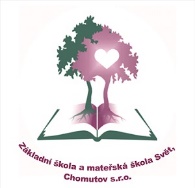 Základní škola a mateřská škola Svět, Chomutov s.r.o.Školní 1251/57, 430 01 Chomutovtel. 728 232 500,  sekretariat@zsmssvet.czwww.zsmssvet.cz  Žádost o přijetí dítěte k předškolnímu vzděláváníZákonní zástupci dítěte žádají o přijetí k předškolnímu vzdělávání svého syna / dcery, k celodennímu / polodennímu předškolnímu vzdělávání v Základní škola a mateřská škola Svět, Chomutov s.r.o., Školní 1251/57, Chomutov, s nástupem od_______202__		Registrační číslo dítěte: _________ředitelku školyZákladní škola a mateřská škola Svět, Chomutov s.r.o., Školní 1251/57, 430 01 ChomutovJméno a příjmení: 	PhDr. Mgr. Eva Anna PopíkováÚdaje o dítěti: 
Jméno a příjmení: 		______________________________________________________________________Místo trvalého pobytu:	______________________________________________________________________Místo pobytu v ČR:		______________________________________________________________________Místo narození: 		_______________________________________Datum narození: 		__________________		Rodné číslo:  		__________________Zdrav. pojišť.:			__________________ 		Státní občanství:	__________________
Údaje o žadateli:Jméno a příjmení:		______________________________________________________________________Místo trvalého pobytu: 	______________________________________________________________________Datum narození: 		__________________Vztah k dítěti: matka/otec	__________________Telefon:			________________________________________E-mail: 			________________________________________V Chomutově dne: _____________ 					_________________________________   podpis zákonného zástupce dítěteInformace o zpracování osobních údajůVýše uvedené povinné osobní údaje o Vás a Vašem dítěti zpracováváme jako správci osobních údajů, a to z důvodu, že je takové zpracování nutné pro plnění jejich zákonných povinností dle zákona č. 561/2004 Sb., o předškolním, základním, středním, vyšším odborném a jiném vzdělávání, ve znění pozdějších předpisů (dále jen „školský zákon“) a dle zákona č. 258/2000 Sb. o veřejné ochraně zdraví, ve znění pozdějších předpisů, a to především za účelem:organizace zápisu k předškolnímu vzdělávání dle § 34 školského zákona;kontrolu plnění povinného předškolního vzdělávání dle § 34a školského zákona;vyhodnocení příjímacího řízení k předškolnímu vzdělávání v mateřské škole na základě zákonných kritérií a kritérií stanovených ředitelkou mateřské školy.V případě přijetí Vašeho dítěte k předškolnímu vzdělávání v mateřské škole, budou údaje Vašeho dítěte dále zpracovávány za účelem:vedení povinné dokumentace školy (školní matriky) ve smyslu § 28 odstavce 2 školského zákona;zajištění bezpečnosti a ochrany zdraví dětí v mateřské škole ve smyslu § 29 školského zákona;	zajištění individuálního přístupu k Vašemu dítěti za účelem naplnění jeho případných speciálních vzdělávacích potřeb jakož i pro vytvoření podmínek pro rozvoj jeho nadání.Údaje pro účely přijímacího řízení budou zpracovávány po dobu výběrového řízení. Po skončení výběrového řízení, resp. po skončení školní docházky Vašeho dítěte, budou údaje dále archivovány v souladu s právními předpisy dle směrnice Spisový a skartační řád (k dispozici u vedení školy). Nakládání s osobními údaji a jejich ochrana se řídí směrnicí na ochranu osobních údajů (k dispozici u vedení školy). Údaje budou zpracovány po dobu školní docházky Vašeho dítěte do mateřské školy a po skončení školní docházky budou dále archivovány v souladu s právními předpisy dle směrnice spisový a skartační řád (k dispozici u vedení školy).V případě porušení povinností na ochranu osobních údajů máte právo podat stížnost Úřadu pro ochranu osobních údajů. Dále máte právo požadovat přístup k osobním údajům, které o Vás či Vašem dítěti zpracováváme, jejich opravu, výmaz či omezení jejich zpracování, pokud taková oprava, výmaz či omezení nezasahuje do zákonných povinností mateřské školy či jiných subjektů zpracovávat osobní údaje, jak jsou tyto povinnosti popsány výše.Za syna/dceru - žáka/žákyni (jméno, příjmení, rok narození):______________________________________________________________________Uděluji jako zákonný zástupce uvedené škole svolení k pořízení a rozšiřování fotografie/videa ve výše uvedeném rozsahu po dobu docházky/studia na Základní škola a mateřská škola Svět, Chomutov s.r.o.V Chomutově dne ________202_____________________________________________________       Jméno, příjmení (čitelně) a podpis zákonného zástupce Další informace:Svolení i souhlas můžete kdykoliv odvolat, požadovat výmaz a opravu osobních údajů, a to e-mailem, dopisem předaným či zaslaným škole. Odvoláním svolení a souhlasu není dotčena zákonnost použití osobních údajů do doby tohoto odvolání.